Stageopdrachten Voorbereiding op Outdoor Manager 1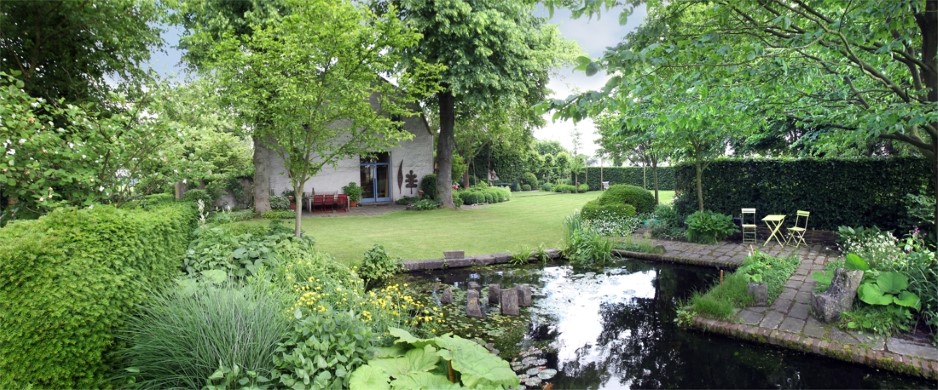 InleidingAan het eind van dit schooljaar ga je een tussenproeve afleggen. Dit is een voorbereiding op de eerste proeve van Outdoor Manager, en gaat over zowel onderhoud als aanleg van groen.  DoelVergelijk wat je op school hebt geleerd met hoe het op stage gaat.Bewijs dat je kunt wat in de proeve wordt gevraagd.OpdrachtVergelijkZie de opdrachten ‘Onderhoud groen (1)’, ‘Onderhoud tuinen(2)’ en ‘Aanleg tuinen (3)’.BewijsVul de tabellen in die horen bij deze tussenproeve.InleverenAls je praktijkopleider je verslagen goedkeurt print je de verslagen uit en laat je het door hem/haar ondertekenen op de bijlage. De inleverdatum wordt door je docent vastgesteld.BeoordelingDe docent stelt in overleg met je praktijkopleider vast of de uitwerking van de stageopdrachten voldoende is geweest. Deze opdrachten zijn de voorbereiding op de Proeve van Bekwaamheid Outdoor Manager 1 in het 2e leerjaar, en gelden als aanvullend bewijsmateriaal voor die proeve.BijlageOndertekeningDe titel van deze stageopdracht is:………………………………………………………………………………………………………………...........De uitwerking van deze opdracht is naar waarheid ingevuldDatum, plaats:				……………………………………………………………………..Naam student:				……………………………………………………………………..Handtekening student:			……………………………………………………………………..Naam praktijkopleider:			……………………………………………………………………..Handtekening praktijkopleider:		……………………………………………………………………..